					MODUOLO CAMBIO INTESTAZIONE TOMBA DI FAMIGLIA_______________________________________________________________________________________________Piazza Umberto I, 1c.a.p. 31059c.f. 80007390265p.iva 01593080268BibliotecaVia G.B. Guidini, 52Centralino                      0422/485455uff. anagrafe                  0422/485446Polizia Locale                0422/486247fax                                 0422/485434Biblioteca                      0422/485518Fax biblioteca               0422/489973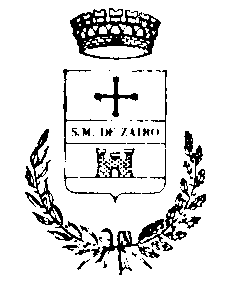 COMUNE DIZERO BRANCOPROVINCIA DI TREVISO________________________________________________________________________________________________								Al  COMUNE  di								31059 – ZERO BRANCOOggetto: Cambio intestazione tomba di famigliaIl / la   sottoscritto/a ________________________________________________________________________________ nato/a a  _________________________  il  _____________  Cod. Fisc.  _____________________ residente  a ____________________________________ in Via ____________________________ n. _______Tel. n. _____________  Cell. n. ____________E-mail ___________________________in qualità  di :       -  Coniuge superstite       -   Figlio/a       -   fratello / sorella       -   nipote (   di nonno/a -  zio/a)       -   altro (specificare relazione di parentela – Es. genero, cugino ecc.)del concessionario    _______________________      della tomba di famiglia  n. _______________ Campo ___  nel Cimitero di ______________ contratto Rep. n. ____    del  ___________________ nato/a  a _____________________    il _____________      deceduto /a _____________________ a conoscenza di quanto previsto dal vigente  regolamento di Polizia Mortuaria dagli artt. 58 e 67 e ai sensi del DPR 445/2000 ss.mm.CHIEDE la variazione a proprio nome  dell’intestazione  della summenzionata concessione, consapevole di assumere in tal modo, la qualità di concessionario  mediante stipula  di nuovo contratto.Si allega alla presente  n.   _________ rinunce al diritto d’uso da parte  di aventi titolo ai sensi  dell’art 67 del vigente Regolamento di Polizia Mortuaria. DICHIARA  INOLTRE Sotto la propria responsabilità, ai sensi dell’art. 47 D.P.R. 445/2000e consapevole delle sanzioni penali previste dall’art. 76 del D.P.R. 445/2000-  che non vi sono  parenti aventi diritto contrari e di agire in nome e per conto di tutti gli aventi titolo liberando l’Amministrazione  Comunale da qualsiasi  responsabilità relativa ad eventuali controversie;-   di rispettare integralmente gli obblighi concessori;-  di accettare le condizioni e le prescrizioni normative e regolamentari in materia;-  di designare quale rappresentante della concessione nei confronti del Comune il Sig.  _________________________ nato a ________________ il _______________  e residente a ____________________  Via  ________________ n. ______  Tel n. ______________________  Cell. n. _____________________  E-Mail ___________________al quale verranno notificate  tutte le comunicazioni concernenti la concessione suddetta e di delegare in merito alle operazioni  il Signor _____________________ residente a ___________________ Via ____________________________ n. __________________Tel. n. _____________ Cell. n. ______________________   E-mail _________________________Zero Branco _______________						                           Il dichiarante  Allegata copia fotostatica  di documento di riconoscimentoSi dichiara altresì, di essere informato ai sensi e per gli effetti di cui  all’art. 13 del D. Lgs. n. 196 del 30.06.2003 che i dati personali raccolti saranno trattati anche con strumenti informatici esclusivamente nell’ambito  del procedimento per il quale la dichiarazione viene resa.AREA STAFF - SETTORE AFFARI GENERALI Tel. 0422 485455 int. 1 Fax 0422 485434E-Mail: segreteria@comunezerobranco.itPEC:legalmail@pec.comunezerobranco.itORARIO DI RICEVIMENTO PER IL PUBBLICO:LUNEDI’ -  MARTEDI’ -  MERCOLEDI’ - VENERDI’: dalle ore 9.00 alle ore 12.30MARTEDI’: dalle ore 15.00 alle ore 18.00RESPONSABILE DEL PROCEDIMENTO E DELL’ISTRUTTORIA: Castellaro Emanuela